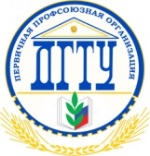 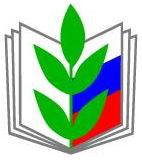 Председателю профкома работниковКрымского федерального университета имени В.И. ВернадскогоЛюбовиВасильевнеСавченког. Ростов-на-Дону2019 годУважаемая Любовь Васильевна!От имени Координационного Совета председателей первичных профсоюзных организаций работников вузов Общероссийского Профсоюза образования, многочисленного коллектива профсоюзной организации работников Донского государственного технического университета и от себя лично поздравляю Вас и многочисленный коллектив Профсоюзной организации Крымского федерального университета имени В.И. Вернадского с проведением отчетно-выборной конференции.Профсоюзная организация КФУ занимает особое место в жизни университета. Под руководством Любови Васильевны Савченко осуществляется мощное, динамичное развитие Профсоюзного объединения.Выражаем Вам и всему коллективу профсоюзной организации глубокую признательность за добросовестное, ответственное отношение к своему делу и конструктивный подход в решении профессиональных вопросов.Искренне желаем Вам новых блестящих идей и их успешного воплощения, движения вперед, сохранения и приумножения накопленного уникального опыта, оптимизма, профессиональных успехов в вашей дальнейшей деятельности.Председатель КСПОбщероссийского Профсоюза образования, 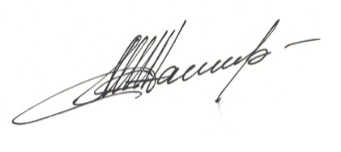 председатель ПО работников ДГТУ                                                  М.Г. Магомедов                      